分科会場会場名（最寄り駅・バス停）所在地・電話写真付近の地図第１第２Ａホテルニューイタヤ（ＪＲ宇都宮駅徒歩7分）〒320-0811 宇都宮市大通り2-4-6℡ 028-635-5511駐車場有（立体・平場）（宿泊者４００円）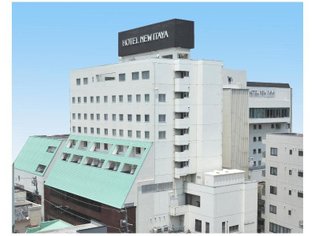 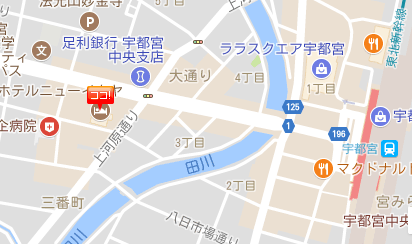 第１Ａ第１Ｂベルヴィ宇都宮（ＪＲ宇都宮駅徒歩15分）〒321-0945 宇都宮市宿郷5-21-15℡ 028-633-1165駐車場有（平場）無料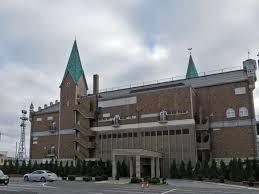 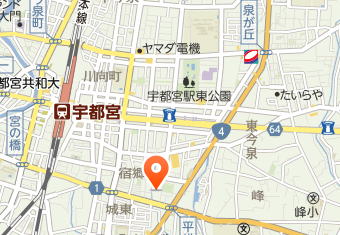 第２Ｂ※同敷地とちぎ青少年センター（作新・駒生行 東中丸徒歩１分）〒320-0066 宇都宮市駒生1-1-6℡ 028-624-2203駐車場有（平場）無料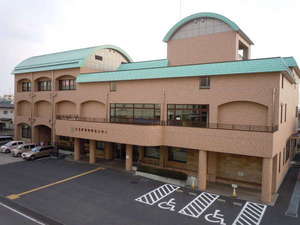 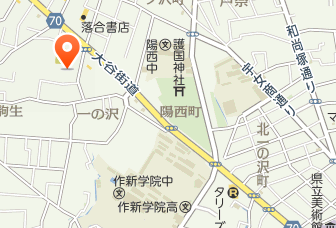 ３（１）※同敷地栃木県教育会館（作新・駒生行 東中丸徒歩１分）〒320-0066 宇都宮市駒生1-1-6℡ 028-621-7177駐車場有（平場）無料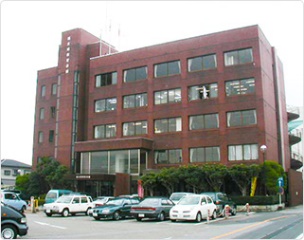 ３（２）３（３）第５Ｂ※同敷地コンセーレ（作新・駒生行 東中丸徒歩１分）〒320-0066 宇都宮市駒生1-1-6℡ 028-624-1417 駐車場有（平場）無料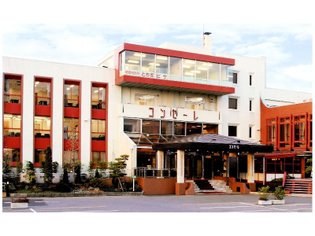 第４Ａ東武ホテルグランデ（市内バス 県庁前徒歩２分）〒320-0033 宇都宮市本町5-12
℡ 028-627-0111駐車場（立体）（宿泊者８００円）（地下平場）（宿泊者１，２００円）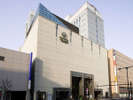 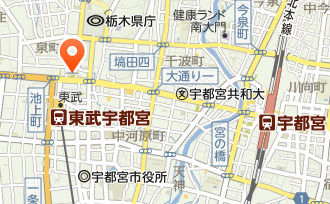 第４Ｂホテル丸治（市内バス 東武駅前徒歩２分）〒320-0034 宇都宮市泉町1-22℡ 028-621-2211駐車場（立体）（宿泊者６００円）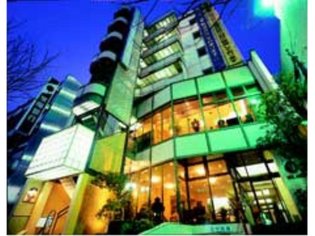 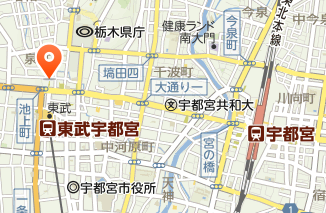 第５Ａチサンホテル（ＪＲ宇都宮駅徒歩1分）〒321-0964　　　宇都宮市駅前通り3-2-3℡ 028-634-4311 駐車場（立体）宿泊客 1泊(12:00-翌12:00)￥1000 一般客 20分毎￥100 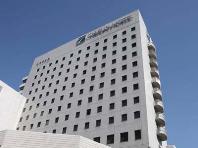 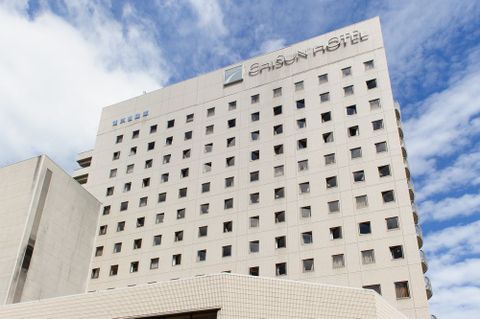 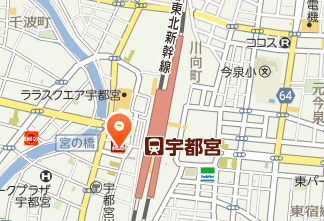 第６Ａ第６Ｂ宇都宮市教育センター（ＪＲ宇都宮駅徒歩18分）〒320-0816 宇都宮市天神1-1-24℡ 028-639-4383駐車場４２台（相談者優先7台）厳しいです。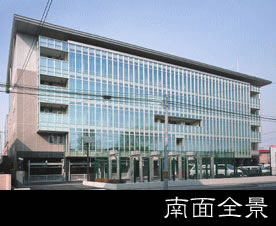 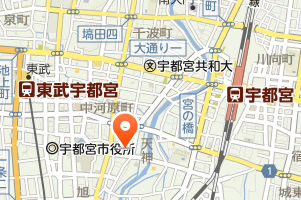 